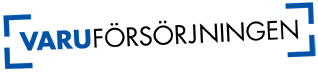 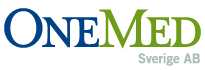 Beställningsblankett för Privata vårdcentralerFyll i och faxa, maila eller ring in din beställningFaxnr	0771 - 41 41 10Telefon	031 - 706 30 65femklovern@onemed.comOneMed Sverige ABBox 19 871 21 HÄRNÖSAND*Minsta beställningsbara enhet, det går bra att beställa multiplar av MBE.KundnummerKundnamnLeveransadress      BeställningsdatumLeveransadress      Beställare, för- och efternamnTelefonnummerE-postArtnrBenämningMBE* KundBeställning antal enheter i styck40738CRP kassett 1554070Hba1c Kassett1554071Kontroll HbA1c låg hög147077Kuvett Hb10085616Kontroll Hb Normal185021Kontroll Hb låg147326Rengöringsspatel Hb559761Blodsticka Glukos5059762Kontroll Glukos144985Blod i feces teststickor1044986Blod i feces provtagningsflaska2056556Kombinationsborste f cellprov,Surepath2556161Snabbtest Streptokocker2562377Snabbtest Mononukleos2052773Graviditetstest hCG 25IU/L 4062911Urinsticka 7 Parametrar10062910Urinsticka 5 parametrar10062914157644Etikett Cosmic RoS/BoS ZEBRA RU157873Etikett Cosmic RoS/BoS MARKPOINT RU184373Remiss kemi och farmakologi Akademiska sjukhuset10061323Provtagningsset virus flytande 3 mL, röd                                          5061174Provtagningspinne flockad liten10059746Alinity M Multicollect, klamydia, gonokocker o mycopl, genital5048245Provtagn set flyt.bakterier och svamp pinne m flockad topp rosa5054058Provtagn set flyt NPH bakt o svamp  pinne m flockad topp blå5059752Provtagn set kol f gonokocker/Styv aluminium p m hylsa röd5045605Provtagn set f NPH bakt o svamp mjuk aluminiump m hylsa blå5061131Provtagn set f TBC, Qantiferonrör 4 st1061265Provtagn set kol f bakt o svamp plastpinne m hylsa svart 5061859Burk sputum skruv 70 ml20045014Provtagningsset sputum pl 24 mL144927Rör med sked, till faeces10061324Rör vakuum plast 10/9,5 mL Beige till KMB (Ej Västmanland)10080862Rör pl konisk 16x100 mm (sterilt rör urin)10061120Rör vakuum plast 7/6mL Beige till KKF10061123Hållare för urinöverföring10061110Rör vakuum plast 5/4mL Mörkblå 10053688Rör vakuum plast 5/3mL Rosa5061106Rör vakuum plast 7/5mL Guldgul10061103Rör vakuum plast 5/3,5mL Guldgul10061095Rör vakuum plast 5/4mL Lila10061096Rör vakuum plast 7/6mL Lila10061100Rör vakuum plast 5/3mL Mintgrön10061101Rör vakuum plast 7/4,5mL Mintgrön10061092Rör vakuum plast 7/6mL Röd10047995Rör vakuum plast 5/3,5mL Ljusblå/svart5045587Droppstift f vakuumrör10061259Kanyl 0,7x38 mm förmonterad, vacutainer eclipse signal BD5061260Kanyl 0,8x38 mm förmonterad, vacutainer eclipse signal BD5048274Kanyl ving 0,6x19 mm sl 190mm blå säkerhet förmont. Hettich2454016Kanyl ving 0,8x19 mm sl 300mm grön säkerhet förmon. Hettich2461129Blodvagga, Triomix, laddbar155884Blodgruperingsremisser: 5064649Kontroll För CRP Låg Och Hög Nivå 462936Provburk För Vätskebaserad Vaginalcyt25